Common Plan SWPPP forCook Home3689 w 2400 sTaylor, Utah, 84404Bryce & Cassie Cook3689 w 2400 sTaylor, Utah, 84404Farr Built Homes3605 w 900 s West Weber, Ut, 84404Date10/29/2018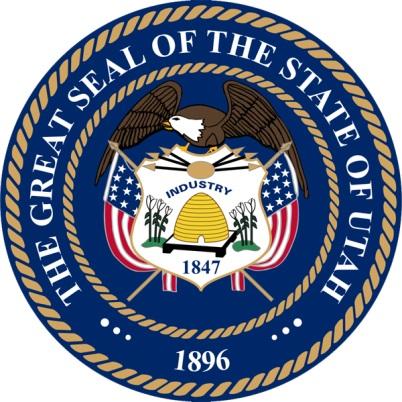 1. Project Information1.5Unknown Features (although this may be a law under another program, it’s not a permit requirement). Discovery of Historical, Archaeological or Paleontological Objects, Features, Sites, or Human RemainsA.	Immediately suspend construction operations in the vicinity(100 foot minimum buffer) of the discovery.B.	Verbally notify the Public Works Department and provide them the exact location. C.	Protect the discovery and provide written confirmation of the discovery to the City and State Historic Departments within two calendar days.D.	Contractor and City follow State mitigation laws.2. Best Management Practices2.1 SWPPP Sign(see permit part 1.10, 4.2.11)Description of construction board is filed in Appendix L2.2 Sensitive Features Control (see permit part 2.2)2.2.x WetlandsNo Wetlands in area 2.2.x Water Bodies within or 30’ from Disturbance Boundary(see permit part 2.3.5)No Bodies of water around within 30’ 2.3 Sediment Control (see permit part 2.1.2, 2.1.3 & 2.3)2.3.x Trap/Filter Sediment at Property Boundary(see permit part 2.1.2)ST & SFBMP description, rational for use and specifications, and details are filed in Appendix L. 2.4.x Inlet Protection(see permit part 2.1.3 & 2.3)BE & TD SBMP description, rational for use and specifications, and details are filed in Appendix L. 2.4.x Steep Slopes (see permit part 2.3.2)There is No steep slopes on jobBMP description, rational for use and specifications, and details are filed in Appendix L. 2.4.x Street Maintenance(see permit part 3.2.2)The Streets will be swept on a regular basisBMP description, rational for use and specifications, and details are filed in Appendix L.2.4 Top Soil Preservation(see permit part 2.5)SFBMP description, rational for use and specifications, and details are filed in Appendix L. 2.5 Dust Control(see permit part)2.5.x Replace this text with the BMP name or explain why it DOES NOT APPLY.BMP description, rational for use and specifications, and details are filed in Appendix L. 2.6 Egress Control(see permit part 2.4)2.6.x Track Out(see permit part 2.4.1)Replace this text with the BMP name or explain why it DOES NOT APPLY.BMP description, rational for use and specifications, and details are filed in Appendix L.2.7 Waste Management Control(see permit part 4.2.6)2.7.x Solid Waste(see permit part 2.4.3)Soild waste will be hauled away on a regular basis BRRC.BMP description, rational for use and specifications, and details are filed in Appendix L. 2.7.x Construction Spoil(see permit part 2.1.1)Construction debris and spoil will be cleaned up on a regular basis SCU.BMP description, rational for use and specifications, and details are filed in Appendix L.  2.7.x Sanitary Waste(see permit part 2.4.4)Sanitary waste will be hauled off jobsite or dumped into the proper waste collection waste BRRC. BMP description, rational for use and specifications, and details are filed in Appendix L. 2.7.x Cement Product Operations(see permit part 2.4.5, 2.9.2)Cement and concrete operation will be handled according to swapp CWMBMP description, rational for use and specifications, and details are filed in Appendix L.2.7.x Concrete Cutting Operations(see permit part 2.9.2)CWMBMP description, rational for use and specifications, and details are filed in Appendix L. 2.7.x Non Aqueous Waste(see permit part 2.8.2)SCUBMP description, rational for use and specifications, and details are filed in Appendix L. 2.7.x Construction Wastewater(see permit part 2.7, 2.9, 2.9.4)CWMBMP description, rational for use and specifications, and details are filed in Appendix L. 2.8 Management of Construction Materials Control2.8.x Storage of Construction Materials(see permit part 2.8.2)MSBMP description, rational for use and specifications, and details are filed in Appendix L. 2.8.x Construction Staging(backfill)(see permit part 2.1.1)EBBMP description, rational for use and specifications, and details are filed in Appendix L. 2.8.x Construction Staging(Landscaping)(see permit part 2.1.1)EBBMP description, rational for use and specifications, and details are filed in Appendix L. 2.9 Final Stabilization(see permit part 2.6)2.9.x Landscaping PlanThe Landscaping plan during construction will be to clean up all construction waste and grade the dirt around the home with a 5% sloping grade away from the home.2.9.x Temporary Containment of SedimentCPBMP description, rational for use and specifications, and details are filed in Appendix L. 3. Spill Prevention and Response Plan(see permit part 2.8.3, 2.9.3)To prevent any spills during construction there will be safety meeting and guidance from professionals to make sure that we can prevent any spills. If spills do occur during construction we will make sure that the proper authorities are informed and that the correct procedures are taken to clean up the spill. Description of Spill control Plan, details and policy are filed in Appendix L.Any discharges in 24 hours equal to or in excess of the reportable quantities listed in 40 CFR 117, 40 CFR 110, and 40 CFR 302 will be reported to the National Response Center and the Division of Water Quality (DWQ) as soon as practical after knowledge of the spill is known to the permittee. The permittee shall submit within 14 calendar days of knowledge of the release a written description of: the release (including the type and estimate of the amount of material released), the date that such release occurred, the circumstances leading to the release, and measures taken and/or planned to be taken to the Division of Water Quality (DWQ), 288 North 1460 West, P.O. Box 144870, Salt Lake City, Utah 84114-4870. The Storm Water Pollution Prevention Plan must be modified within14 calendar days of knowledge of the release to provide a description of the release, the circumstances leading to the release, and the date of the release.  In addition, the plan must be reviewed to identify measures to prevent the reoccurrence of such releases and to respond to such releases, and the plan must be modified where appropriate.Minimum spill quantities requiring reporting:Emphasis to:1st Priority: Protect all people (including onsite staff)2nd Priority: Protect equipment and property3rd Priority: Protect the environmentMake sure the spill area is safe to enter and that it does not pose an immediate threat to health or safety of any person.Check for hazards (flammable material, noxious fumes, cause of spill) – if flammable liquid, turn off engines and nearby electrical equipment. If serious hazards are present leave area and call 911. LARGE SPILLS ARE LIKELY TO PRESENT A HAZARD.Stop the spill source and contain flowing spills immediately with spill kits, dirt or other material that will achieve containment.  Call co-workers and supervisor for assistance and to make them aware of the spill and potential dangersIf spilled material has entered a storm sewer, regardless of containment; contact the Municipal Storm Water Division.Cleanup all spills (flowing or non-flowing) immediately following containment.  Clean up spilled material according to manufacturer specifications, for liquid spills use absorbent materials AND DO NOT FLUSH AREA WITH WATER.Properly dispose of cleaning materials and used absorbent material according to manufacturer specifications.Report the reportable quantity to the Municipal Storm Water Division.Emergency NumbersUtah Hazmat Response Officer 24 hrs		(801)-538-3745weber county sherif				(801)-668-7700Taylor west weber water			(801) 731-16804.  Site Map(s) (see permit part 4.2.3)The SWPPP site maps are filed in Appendix B{Maps shall include all structural BMPs, and all site components necessary to demonstrate pollution containment.  Multiple SWPPP site map sheets may be necessary to clearly show how and when BMPs are to be employed relative to the construction phases}The SWPPP site maps shall include but not limited to:boundaries of project/propertyboundaries of disturbance (including areas outside of property boundaries)show slopes on sitelocation of structures/facilitieslocations of :stockpiles for soils and materialsconstruction suppliesportable toiletsgarbage/trash containersegress points/track out padsconcrete washout pits or containerswater bodies, wetlands, natural vegetative buffersplacement of all BMPs, perimeter, erosion control, sediment control, inlet, etc.storm water inlets and storm water discharge points (where storm water drains off the site)areas that will be temporarily or permanently stabilized on the site{Refer to the regulation for specific requirements}5. Record KeepingSee the appendices in Appendix A-K.SWPPP Inspections-Maintenance-Correction Report (permit part 3.2.1, 3.2.2, 3.3, 3.4, 4.2.12)Inspections are required every 7 calendar daysRepair or replace BMPs prior to need or by end of week whichever comes first.  Update the Inspection-Maintenance-Correction Report weekly.Section 3.2.2 requires daily maintenance of pavements and site grounds.See the Inspection-Maintenance-Correction Reports in Appendix EChanges to the SWPPP(see permit part 4.2.12, 4.2.13)See the Amendment Log in Appendix F.Training(see permit part 4.2.7)Training Logs and Documents are filed in Appendix H.6. Discharge InformationReceiving Waters (look up http://wq.deq.utah.gov to identify your receiving water body)Impaired Waters (refer to http://wq.deq.utah.gov in the left hand column to determine status of receiving water body).Copy the table above and repeat where there is more than one water body.7. Certification, Notification and Delegation(see permit part 4.2.9)SWPPP AppendicesAppendix A: General Location MapAppendix B: SWPPP Site MapsAppendix C: UPDES Permit(UTRH00000)Appendix D: Permits; NOI, MS4  (Including City, County, State, 3rd Party; MS4 Acknowledgements)Appendix E: Inspection-Maintenance-Correction ReportAppendix F: SWPPP Amendment LogAppendix G: Certifications, Agreements, Delegation of AuthorityAppendix H: Training LogAppendix I: Construction PlansAppendix J: Additional Information (e.g. Support documents and out of date SWPPP documents, etc.)Appendix K: BMP Specifications and Details Project Name: cook HomeProject Name: cook HomeProject Name: cook HomeAddress: 3689w 2400sAddress: 3689w 2400sAddress: 3689w 2400sCity:TaylorState: UTZip: 84404Latitude: Degrees, Decimal MinutesLatitude: Degrees, Decimal MinutesLatitude: Degrees, Decimal MinutesLongitude: Degrees, Decimal MinutesLongitude: Degrees, Decimal MinutesLongitude: Degrees, Decimal MinutesUPDES Permit Tracking Number: Click here to enter text.UPDES Permit Tracking Number: Click here to enter text.UPDES Permit Tracking Number: Click here to enter text.Owner: Bryce & Cassie CookOwner: Bryce & Cassie CookOwner: Bryce & Cassie CookContact Person: Bryce Contact Person: Bryce Contact Person: Bryce Address: Address: Address: City:State: utZip: 84404Telephone Number: 8016450362Telephone Number: 8016450362Telephone Number: 8016450362Email Address: Email Address: Email Address: General Contractor:Farr Built Homes.General Contractor:Farr Built Homes.General Contractor:Farr Built Homes.Contact Person: Lowell.Contact Person: Lowell.Contact Person: Lowell.Address: 3605 w 900 s.Address: 3605 w 900 s.Address: 3605 w 900 s.City: West Weber.State: utZip: 84404Telephone Number: 801-721-1330Telephone Number: 801-721-1330Telephone Number: 801-721-1330Email Address: Farr Built HomesEmail Address: Farr Built HomesEmail Address: Farr Built HomesAgencyPhone NumberNational Response Center(800) 424-8802Division of Water Quality ( DWQ) 24-Hr Reporting(801) 538-6146; (801) 536-4123Utah Department of Health Emergency Response(801) 580-6681UFA 911MaterialMedia Released ToReportable QuantityEngine oil, fuel, hydraulic & brake fluidLand25 gallonsPaints, solvents, thinnersLand100 lbs (13 gallons)Engine oil, fuel, hydraulic & brake fluidWaterVisible SheenRefrigerantAir1 lbAntifreeze, battery acid, gasoline, engine degreasersAir, Land, Water100 lbs (13 gallons)1.North Fork weber riverImpaired Surface WaterIs this surface water impaired?Pollutant(s) causing the impairmentHas a TMDL been completed?Pollutant(s) for which there is a TMDLNorth fork weber river☐ Yes       x☐ NoSee web site above☐ Yes      x☐ NoSee web site aboveOwner Certification: See documents filed in Appendix G. Operator Certification: See documents filed in Appendix G. Not necessary when the Owner and Operator are the same.Delegation of Authority: insert text here If used include documents and reference their file in Appendix G.Subcontractor Certification:  insert text here If used include documents and reference their file in Appendix G.Notice of Permit Transfer Requirements:  insert text here If used include documents and reference their file in Appendix G.{There are forms for these actions provided in EXHIBIT G of this SWPPP template.  File all certification and delegation documents there.}